I.BÖLÜMA-	OKULUN ADI	: Erler Yatılı  Bölge OrtaokuluB-	KURUM KODU	: 748181C-	TELEFON & Faks	:  0434-713-24-51D-	ADRESİ		:  Kavakbaşı Bucağı, Erler Köyü mevkii no:60							                  Mutki / BitlisE-	AMACI		: Erler, Akpınar, Bahçelievler, Alkoyun, Çevreli, Dağarcık, Kuşdili, Beşevler, Havarik,  köylerinde ikamet eden öğrenim çağındaki çocukların Temel Eğitimini sağlamak.F-	SEVİYESİ		: İlköğretim  II. KademeG-	ÖĞRENİM ŞEKLİ	:  Tam gün H-	OKULDAKİ KİTAP SAYISI	: 1815II. BÖLÜMA-	OKULUN BİNA DURUMU	: I. ve II. Kademe binaları, Pansiyon, lojman	a)-Binanın Özellikleri 		:I. Kademe binası toplam 9 derslik ve 1 işçi odası bulunmaktadır. Şubelerin tamamını I. Kademe, Anasınıfı A ve Anasınıfı B, 1-A, 2-A, 3-A VE 4-A sınıflarından oluşmaktadır. Bina oldukça eski durumdadır.  Isınma kaloriferle sağlanmaktadır. Elektrik kesintilerinde jeneratörden faydalanılmaktadır. Binanın tüm pencere doğramaları pvcdir. Her iki katta da öğrenci tuvaletleri bulunmakta fakat binada öğretmen tuvaleti bulunmamaktadır. Bina mevcut I. kademe öğrencilerine yeterli gelmektedir. Derslik sıkıntısı dolayısıyla binada öğretmenler odası bulunmamaktadır.		II. kademe binası toplam 10 derslik, 1 rehberlik servisi odası, 1 bilişim teknolojileri sınıfı, 1 müzik sınıfı, 1 resim sınıfı, 1 kütüphane, 1 etüd odası, 1 öğretmenler odası, 1  arşiv, 2 ihtiyaç odası, 1 çay ocağı bulunmaktadır. Okul binamızda II. Kademe öğrencileri eğitim-öğretim görmektedir. Her katta 3’er gözlü olmak üzere 2’şer adet kız-erkek tuvaleti bulunmakta, 2. Katta bulunan tuvalet öğretmenler tuvaleti olarak kullanılmaktadır. Binanın mevcut tuvaletleri fiziki anlamda son derece yıpranmış durumda bulunmaktadır. Isınma kaloriferle sağlanmakta ve elektrik kesintilerinde jeneratörden faydalanılmaktadır. I.ve II. Kademe binalarının güneş almayan sınıflarında ısınma problemi yaşanmaktadır. Bina mevcut II. Kademe öğrencileri için yetersiz gelmektedir.  	        Pansiyon: 2004 yılında yapılan  pansiyonumuz 300 öğrenci kapasitelidir.  Kız ve erkek koğuşları bulunmaktadır. ALKOYUN, HAVARİK, KUŞDİLİ, DAĞARCIK, AKPINAR, GÜVENLİ, BEŞEVLER, BAHÇELİEVLER ve kış şartlarına bağlı olarak ÇEVRELİ köyleri öğrencileri pansiyonda kalmaktadır. Pansiyonumuzda şu anda ;      Pansiyon fiziki koşullar bakımından son derece kötü durumdadır. Tuvaletler sürekli tıkanmakta, öğrencilerin kendilerini evlerindeymiş gibi hissetmelerini sağlamak için dinlenme odaları, boş zamanlarını faydalı şekilde geçirebilmeleri için çok amaçlı salonları bulunmamaktadır. Kalorifer tesisatının sürekli arıza vermesinden dolayı koğuşlar halı kaplanamamakta, pansiyonun içi boyası kötü durumda bulunmaktadır. Mutfak kısmında bulunan 4 gözlü fırın ihtiyacı karşılamakta yetersiz kalmaktadır. Mevcut jeneratör ihtiyacı karşılayamamaktadır. 2019/2020 eğitim –öğretim yılında pansiyon kanalizasyon alt yapısı yenilendi. Pansiyon ve okul kazanları yenilendi. Ayrıca ortaokul binasının çatısı yenilendi.Tuvalet ve banyolar yeterli fakat donanım bakımında yetersiz kalmaktadır. Mevcut yemekhane kapasitesi yetersiz gelmektedir. Tüm öğrenciler bir seferde yemeğe oturamadıkları için sürekli kuyrukta kendilerine sıranın gelmesini beklemektedirler.Spor salonu : Spor salonu faaliyete geçtiği günden itibaren çatısı sızdırmakta ,çevre alt kaplamalarının %70 dökülmüş bulunmakta salonun iç duvarları nem ve rutubetten tahrip olmuştur. Ayrıca spor salonun kazanları faaliyete geçtiği günden itibaren arıza nedeniyle hiç yakılmadı. Lojman:  Her biri 90 metrekarelik 10 daireden oluşmaktadır. Her dairede standart ölçülerde 1 salon, 2 oda, 1 mutfak, 1 tuvalet, 1 banyo, 1 balkon bulunmaktadır. Isınma kaloriferle sağlanmaktadır. Lojman mevcut öğretmenler için yeterli gelmemektedir.	b)-Laboratuvar : II. Kademe binasında mevcut bir laboratuvar bulunmamaktadır.	c) Bilgisayar odası : II. Kademe binamızda bir adet bilgisayar sınıfı mevcuttur. Sınıfımızın fiziki bakımı daha yeni yapılmış olup çalışır halde bulunan 22 adet bilgisayarı ile öğrencilerin ihtiyaçlarını karşılayabilmektedir. Bilgisayar Sınıfı 2022-2023 eğitim öğretim yılında yenilenmiş ve öğrencilerin araştırma ödevleri için kullanımı konusunda aktif olarak öğrencilerimizin hizmetine sunulmuştur.	d)-Okul ve Sınıf Kitaplıkları : II. Kademe binamızda bir adet Z kütüphane mevcuttur. Kütüphanemizin fiziki bakımı daha yeni yapılmıştır. Ancak kütüphanede bulunan kitaplar eski ve güncelliğini yitirmiş olmalarından dolayı öğrenciler tarafından etkin şekilde kullanılamamaktadır. Her sınıfta da sınıf kitaplıkları oluşturulmuştur.	e)-Depo ve ambar durumu : Pansiyonda mevcut kullanılan depo ve ambar bulunmaktadır.	f)-Diğer Sosyal Faaliyetler : Görsel sanatlar ve müzik sınıfları mevcuttur, folklor ve futbol  egzersizlerimiz devam etmektedir. Bu egzersizlerle öğrencilerimizin sosyalleşmeleri, yeni şeyler öğrenmeleri, boş zamanlarını faydalı ve etkin bir şekilde değerlendirmeleri amaçlanmıştır.	g)-Bahçenin durumu : Okul bahçemizin etrafı tel örgülerle çevrili durumdadır. Birer(1) adet basketbol/ voleybol sahası bulunmaktadır. Okulumuzda ağaçlandırma çalışmaları devam etmektedir.              h)Taşımalı Eğitim: Okulumuzda 2012-2013 Eğitim-Öğretim yılından itibaren taşımalı sistemde eğitime geçilmiştir. Okulumuzda pansiyonlu kalmaya müsait olmayan raporlu öğrencilerimiz, okulumuza taşınmaktadır.            ı)İletişim ve Ulaşım: Okulumuzda iletişim araçlarından telefon, faks ve internet kullanılmaktadır. İnternet okulumuzun bulunduğu köyde telefon kabloları çalındığı için uydu net(wmaks) aracılığı ile sağlanmaktadır. Okulun bulunduğu köy  bağlı bulunduğu İlçe’ye 38 km,bağlı bulunduğu İl’e 58 km. uzaklıkta bulunmakta, okula ulaşım araç ile yapılabilmektedir.TAŞIMALI EĞİTİM ÖĞRENCİ SAYILARIIV.BÖLÜMYÖNETİCİ SAYISI		:  Toplam 4 yönetici halen görevde bulunmaktadır.    1 Müdür        		( SEYİT ALİ TÜREYEN)				   1 Müdür Başyardımcısı 	( NİZAMETTİN KUTLU)				   1 Ortaokul Eğitim Öğretimden Sorumlu Müdür Yardımcısı( TANER BUDAK)			               1 Pansiyondan Sorumlu Müdür Yardımcısı ( NAİF AKTAŞ)DİĞER OKUL PERSONELİ:       9’u 696 KHK Taşeron  işçi,  2 memur 657 DMK bağlı  okulumuzda görevlendirilen toplam 11 çalışanımız bulunmaktadır.ÖĞRETMEN SAYISI	:  Toplam 16 öğretmen halen görevde bulunmaktadır. 	 ÖĞRETMENLER :                                                SEYİT ALİ TÜREYEN                            FEN BİLİMLERİ ÖĞRETMENİNİZAMETTİN KUTLU		          DİN KÜLTÜRÜ VE AHLAK BİL.ÖĞRTNAİF AKTAŞ                                           SOSYAL BİLGİLER ÖĞRETMENİ                     TANER BUDAK                                      TÜRKÇE ÖĞRETMENİYUSUF ÇİMEN                                                BİLİŞİM TEKNOLOJİLERİ ÖĞRETMENİAYŞE BULUT  		                     TÜRKÇE ÖĞRETMENİDİLEK GÜR                                              TÜRKÇE ÖĞRETMENİKENAN TAŞ			          TÜRKÇE ÖĞRETMENİEMİNE SARIKAYA		          FEN BİLİMLERİ ÖĞRETMENİSEHER TEMEL                                         FEN BİLİMLERİ ÖĞRETMENİHAYRİYE KARAKULAK                       MATEMATİK ÖĞRETMENİMİZGİN CAN                                            SOSYAL BİLGİLER ÖĞRETMENİ                     YAVUZ ERTEN			          GÖRSEL SANATLAR ÖĞRETMENİMENİCE KIZILKAYA                             DİN KÜLTÜRÜ VE AHLAK BİL.ÖĞRTMESUT ÖNDEŞ				İNGİLİZCE ÖĞRETMENİGİZEM BAĞCI				REHBERLİK ÖĞRETMENİBRANŞLARA GÖRE ÖĞRETMEN SAYILARI:TÜRKÇE ÖĞRETMENİ					:4MATEMATİK ÖĞRETMENİ				:1FEN VE TEKNOLOJİ ÖĞRETMENİ			:2SOSYAL BİLGİLER ÖĞRETMENİ			:2İNGİLİZCE ÖĞRETMENİ				:1TEKNOLOJİ VE TASARIM ÖĞRETMENİ		:0GÖRSEL SANATLAR ÖĞRETMEN			:1BEDEN EĞİTİMİ ÖĞRETMENİ				:0BİLİŞİM TEKNOLOJİLERİ ÖĞRETMENİ		:1MÜZİK ÖĞRETMENİ					:0REHBER ÖĞRETMEN					:1DİN KÜLTÜRÜ VE AHLAK BİLGİSİ   			:2    									Kayıtlarımıza Uygundur.										04/09/2023									    SEYİT ALİ TÜREYEN									         Okul Müdür PANSİYONLU DEVAM EDEN ERKEK ÖĞRENCİ SAYISI60PANSİYONLU DEVAM EDEN KIZ ÖĞRENCİ SAYISI78PANSİYONLU DEVAM EDEN TOPLAM ÖĞRENCİ SAYISI138ERKEK TARAFINDAKİ RANZA SAYISI150KIZ TARAFINDAKİ RANZA SAYISI150TOPLAM RANZA SAYISI300ERKEK TARAFI YATAK SAYISI150KIZ TARAFI YATAK SAYISI150TOPLAM YATAK SAYISI300PANSİYONLU DEVAMSIZ ÖĞRENCİ SAYISI10Köy AdıServis SayısıÖğrenci SaysıKUŞDİLİ KÖYÜ11TOPLAM:1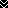 